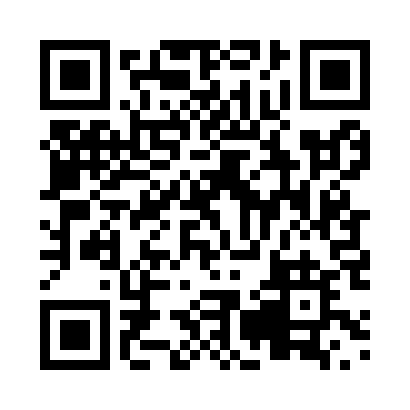 Prayer times for Saseginaga, Quebec, CanadaMon 1 Jul 2024 - Wed 31 Jul 2024High Latitude Method: Angle Based RulePrayer Calculation Method: Islamic Society of North AmericaAsar Calculation Method: HanafiPrayer times provided by https://www.salahtimes.comDateDayFajrSunriseDhuhrAsrMaghribIsha1Mon3:215:231:186:459:1311:162Tue3:215:241:196:459:1311:163Wed3:225:251:196:449:1211:164Thu3:225:251:196:449:1211:155Fri3:225:261:196:449:1211:156Sat3:235:271:196:449:1111:157Sun3:245:281:196:449:1111:158Mon3:255:281:206:449:1011:139Tue3:265:291:206:439:1011:1210Wed3:285:301:206:439:0911:1111Thu3:295:311:206:439:0811:1012Fri3:315:321:206:439:0811:0813Sat3:335:331:206:429:0711:0714Sun3:345:341:206:429:0611:0515Mon3:365:351:206:419:0511:0416Tue3:385:361:206:419:0511:0217Wed3:405:371:216:419:0411:0118Thu3:415:381:216:409:0310:5919Fri3:435:391:216:409:0210:5720Sat3:455:401:216:399:0110:5521Sun3:475:411:216:399:0010:5422Mon3:495:421:216:388:5910:5223Tue3:515:431:216:378:5810:5024Wed3:535:451:216:378:5610:4825Thu3:545:461:216:368:5510:4626Fri3:565:471:216:358:5410:4427Sat3:585:481:216:358:5310:4228Sun4:005:491:216:348:5210:4029Mon4:025:511:216:338:5010:3830Tue4:045:521:216:328:4910:3631Wed4:065:531:216:318:4810:34